SZKOLENIE ONLINE Z SYSTEMU AMRON III
FORMULARZ ZGŁOSZENIOWY SZKOLENIE ONLINE Z SYSTEMU AMRON III
FORMULARZ ZGŁOSZENIOWY SZKOLENIE ONLINE Z SYSTEMU AMRON III
FORMULARZ ZGŁOSZENIOWY SZKOLENIE ONLINE Z SYSTEMU AMRON III
FORMULARZ ZGŁOSZENIOWY SZKOLENIE ONLINE Z SYSTEMU AMRON III
FORMULARZ ZGŁOSZENIOWY SZKOLENIE ONLINE Z SYSTEMU AMRON III
FORMULARZ ZGŁOSZENIOWY SZKOLENIE ONLINE Z SYSTEMU AMRON III
FORMULARZ ZGŁOSZENIOWY SZKOLENIE ONLINE Z SYSTEMU AMRON III
FORMULARZ ZGŁOSZENIOWY SZKOLENIE ONLINE Z SYSTEMU AMRON III
FORMULARZ ZGŁOSZENIOWY SZKOLENIE ONLINE Z SYSTEMU AMRON III
FORMULARZ ZGŁOSZENIOWY 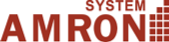 ZGŁOSZENIE DOTYCZY SZKOLENIA:ZGŁOSZENIE DOTYCZY SZKOLENIA:ZGŁOSZENIE DOTYCZY SZKOLENIA:ZGŁOSZENIE DOTYCZY SZKOLENIA:TERMIN:TERMIN:TERMIN:TERMIN:TERMIN:TERMIN:CENA:SZKOLENIE I STOPNIA 
„Funkcjonalności AMRON III – część pierwsza"         SZKOLENIE I STOPNIA 
„Funkcjonalności AMRON III – część pierwsza"         SZKOLENIE I STOPNIA 
„Funkcjonalności AMRON III – część pierwsza"         SZKOLENIE I STOPNIA 
„Funkcjonalności AMRON III – część pierwsza"         250,00 zł netto/ osobaDANE UCZESTNIKÓW SZKOLENIA:DANE UCZESTNIKÓW SZKOLENIA:DANE UCZESTNIKÓW SZKOLENIA:DANE UCZESTNIKÓW SZKOLENIA:DANE UCZESTNIKÓW SZKOLENIA:DANE UCZESTNIKÓW SZKOLENIA:DANE UCZESTNIKÓW SZKOLENIA:DANE UCZESTNIKÓW SZKOLENIA:DANE UCZESTNIKÓW SZKOLENIA:DANE UCZESTNIKÓW SZKOLENIA:DANE UCZESTNIKÓW SZKOLENIA:LP.IMIĘ I NAZWISKOIMIĘ I NAZWISKOTELEFONTELEFONTELEFONTELEFONE-MAILE-MAILE-MAILE-MAIL1.2.3.4.5.LISTA UCZESTNIKÓW SZKOLENIA STANOWI ZAŁĄCZNIK DO FORMULARZA ZGŁOSZENIOWEGO (w przypadku więcej niż pięciu osób) LISTA UCZESTNIKÓW SZKOLENIA STANOWI ZAŁĄCZNIK DO FORMULARZA ZGŁOSZENIOWEGO (w przypadku więcej niż pięciu osób) LISTA UCZESTNIKÓW SZKOLENIA STANOWI ZAŁĄCZNIK DO FORMULARZA ZGŁOSZENIOWEGO (w przypadku więcej niż pięciu osób) LISTA UCZESTNIKÓW SZKOLENIA STANOWI ZAŁĄCZNIK DO FORMULARZA ZGŁOSZENIOWEGO (w przypadku więcej niż pięciu osób) LISTA UCZESTNIKÓW SZKOLENIA STANOWI ZAŁĄCZNIK DO FORMULARZA ZGŁOSZENIOWEGO (w przypadku więcej niż pięciu osób) LISTA UCZESTNIKÓW SZKOLENIA STANOWI ZAŁĄCZNIK DO FORMULARZA ZGŁOSZENIOWEGO (w przypadku więcej niż pięciu osób) LISTA UCZESTNIKÓW SZKOLENIA STANOWI ZAŁĄCZNIK DO FORMULARZA ZGŁOSZENIOWEGO (w przypadku więcej niż pięciu osób) LISTA UCZESTNIKÓW SZKOLENIA STANOWI ZAŁĄCZNIK DO FORMULARZA ZGŁOSZENIOWEGO (w przypadku więcej niż pięciu osób) LISTA UCZESTNIKÓW SZKOLENIA STANOWI ZAŁĄCZNIK DO FORMULARZA ZGŁOSZENIOWEGO (w przypadku więcej niż pięciu osób) LISTA UCZESTNIKÓW SZKOLENIA STANOWI ZAŁĄCZNIK DO FORMULARZA ZGŁOSZENIOWEGO (w przypadku więcej niż pięciu osób) LISTA UCZESTNIKÓW SZKOLENIA STANOWI ZAŁĄCZNIK DO FORMULARZA ZGŁOSZENIOWEGO (w przypadku więcej niż pięciu osób) DANE DO WYSTAWIENIA FAKTURY:DANE DO WYSTAWIENIA FAKTURY:DANE DO WYSTAWIENIA FAKTURY:DANE DO WYSTAWIENIA FAKTURY:DANE DO WYSTAWIENIA FAKTURY:DANE DO WYSTAWIENIA FAKTURY:DANE DO WYSTAWIENIA FAKTURY:DANE DO WYSTAWIENIA FAKTURY:DANE DO WYSTAWIENIA FAKTURY:DANE DO WYSTAWIENIA FAKTURY:DANE DO WYSTAWIENIA FAKTURY:PEŁNA NAZWA UCZESTNIKA (PODMIOT ZGŁASZAJĄCY):PEŁNA NAZWA UCZESTNIKA (PODMIOT ZGŁASZAJĄCY):PEŁNA NAZWA UCZESTNIKA (PODMIOT ZGŁASZAJĄCY):PEŁNA NAZWA UCZESTNIKA (PODMIOT ZGŁASZAJĄCY):PEŁNA NAZWA UCZESTNIKA (PODMIOT ZGŁASZAJĄCY):ADRES SIEDZIBY:ADRES SIEDZIBY:ADRES SIEDZIBY:ADRES SIEDZIBY:ADRES SIEDZIBY:ADRES SIEDZIBY:NIP:NIP:NIP:NIP:NIP:ADRES SIEDZIBY:ADRES SIEDZIBY:ADRES SIEDZIBY:ADRES SIEDZIBY:ADRES SIEDZIBY:ADRES SIEDZIBY:Organizatorem szkolenia jest Związek Banków Polskich (dalej: ZBP) z siedzibą pod adresem: ul. Leona Kruczkowskiego 8, 00-380 Warszawa, o numerze NIP 526-000-09-91 (dalej: ZBP), który jest właścicielem Systemów AMRON i SARFiN. Faktura z tytułu realizacji niniejszego zgłoszenia wystawiona zostanie przez ZBP. Uczestnik zobowiązuje się do uregulowania należności z tytułu niniejszego Zamówienia, powiększonej o należny podatek VAT, w terminie i na rachunek bankowy wskazany na fakturze wystawionej przez ZBP.Rezygnacja ze szkolenia możliwa jest najpóźniej 3 dni robocze przed planowanym dniem szkolenia. W przypadku anulowania zgłoszenia później niż na 3 dni przed terminem szkolenia, Uczestnik (podmiot zgłaszający) zobowiązany jest uiścić opłatę w kwocie wynoszącej 100% wartości szkolenia. Organizatorem szkolenia jest Związek Banków Polskich (dalej: ZBP) z siedzibą pod adresem: ul. Leona Kruczkowskiego 8, 00-380 Warszawa, o numerze NIP 526-000-09-91 (dalej: ZBP), który jest właścicielem Systemów AMRON i SARFiN. Faktura z tytułu realizacji niniejszego zgłoszenia wystawiona zostanie przez ZBP. Uczestnik zobowiązuje się do uregulowania należności z tytułu niniejszego Zamówienia, powiększonej o należny podatek VAT, w terminie i na rachunek bankowy wskazany na fakturze wystawionej przez ZBP.Rezygnacja ze szkolenia możliwa jest najpóźniej 3 dni robocze przed planowanym dniem szkolenia. W przypadku anulowania zgłoszenia później niż na 3 dni przed terminem szkolenia, Uczestnik (podmiot zgłaszający) zobowiązany jest uiścić opłatę w kwocie wynoszącej 100% wartości szkolenia. Organizatorem szkolenia jest Związek Banków Polskich (dalej: ZBP) z siedzibą pod adresem: ul. Leona Kruczkowskiego 8, 00-380 Warszawa, o numerze NIP 526-000-09-91 (dalej: ZBP), który jest właścicielem Systemów AMRON i SARFiN. Faktura z tytułu realizacji niniejszego zgłoszenia wystawiona zostanie przez ZBP. Uczestnik zobowiązuje się do uregulowania należności z tytułu niniejszego Zamówienia, powiększonej o należny podatek VAT, w terminie i na rachunek bankowy wskazany na fakturze wystawionej przez ZBP.Rezygnacja ze szkolenia możliwa jest najpóźniej 3 dni robocze przed planowanym dniem szkolenia. W przypadku anulowania zgłoszenia później niż na 3 dni przed terminem szkolenia, Uczestnik (podmiot zgłaszający) zobowiązany jest uiścić opłatę w kwocie wynoszącej 100% wartości szkolenia. Organizatorem szkolenia jest Związek Banków Polskich (dalej: ZBP) z siedzibą pod adresem: ul. Leona Kruczkowskiego 8, 00-380 Warszawa, o numerze NIP 526-000-09-91 (dalej: ZBP), który jest właścicielem Systemów AMRON i SARFiN. Faktura z tytułu realizacji niniejszego zgłoszenia wystawiona zostanie przez ZBP. Uczestnik zobowiązuje się do uregulowania należności z tytułu niniejszego Zamówienia, powiększonej o należny podatek VAT, w terminie i na rachunek bankowy wskazany na fakturze wystawionej przez ZBP.Rezygnacja ze szkolenia możliwa jest najpóźniej 3 dni robocze przed planowanym dniem szkolenia. W przypadku anulowania zgłoszenia później niż na 3 dni przed terminem szkolenia, Uczestnik (podmiot zgłaszający) zobowiązany jest uiścić opłatę w kwocie wynoszącej 100% wartości szkolenia. Organizatorem szkolenia jest Związek Banków Polskich (dalej: ZBP) z siedzibą pod adresem: ul. Leona Kruczkowskiego 8, 00-380 Warszawa, o numerze NIP 526-000-09-91 (dalej: ZBP), który jest właścicielem Systemów AMRON i SARFiN. Faktura z tytułu realizacji niniejszego zgłoszenia wystawiona zostanie przez ZBP. Uczestnik zobowiązuje się do uregulowania należności z tytułu niniejszego Zamówienia, powiększonej o należny podatek VAT, w terminie i na rachunek bankowy wskazany na fakturze wystawionej przez ZBP.Rezygnacja ze szkolenia możliwa jest najpóźniej 3 dni robocze przed planowanym dniem szkolenia. W przypadku anulowania zgłoszenia później niż na 3 dni przed terminem szkolenia, Uczestnik (podmiot zgłaszający) zobowiązany jest uiścić opłatę w kwocie wynoszącej 100% wartości szkolenia. Organizatorem szkolenia jest Związek Banków Polskich (dalej: ZBP) z siedzibą pod adresem: ul. Leona Kruczkowskiego 8, 00-380 Warszawa, o numerze NIP 526-000-09-91 (dalej: ZBP), który jest właścicielem Systemów AMRON i SARFiN. Faktura z tytułu realizacji niniejszego zgłoszenia wystawiona zostanie przez ZBP. Uczestnik zobowiązuje się do uregulowania należności z tytułu niniejszego Zamówienia, powiększonej o należny podatek VAT, w terminie i na rachunek bankowy wskazany na fakturze wystawionej przez ZBP.Rezygnacja ze szkolenia możliwa jest najpóźniej 3 dni robocze przed planowanym dniem szkolenia. W przypadku anulowania zgłoszenia później niż na 3 dni przed terminem szkolenia, Uczestnik (podmiot zgłaszający) zobowiązany jest uiścić opłatę w kwocie wynoszącej 100% wartości szkolenia. Organizatorem szkolenia jest Związek Banków Polskich (dalej: ZBP) z siedzibą pod adresem: ul. Leona Kruczkowskiego 8, 00-380 Warszawa, o numerze NIP 526-000-09-91 (dalej: ZBP), który jest właścicielem Systemów AMRON i SARFiN. Faktura z tytułu realizacji niniejszego zgłoszenia wystawiona zostanie przez ZBP. Uczestnik zobowiązuje się do uregulowania należności z tytułu niniejszego Zamówienia, powiększonej o należny podatek VAT, w terminie i na rachunek bankowy wskazany na fakturze wystawionej przez ZBP.Rezygnacja ze szkolenia możliwa jest najpóźniej 3 dni robocze przed planowanym dniem szkolenia. W przypadku anulowania zgłoszenia później niż na 3 dni przed terminem szkolenia, Uczestnik (podmiot zgłaszający) zobowiązany jest uiścić opłatę w kwocie wynoszącej 100% wartości szkolenia. Organizatorem szkolenia jest Związek Banków Polskich (dalej: ZBP) z siedzibą pod adresem: ul. Leona Kruczkowskiego 8, 00-380 Warszawa, o numerze NIP 526-000-09-91 (dalej: ZBP), który jest właścicielem Systemów AMRON i SARFiN. Faktura z tytułu realizacji niniejszego zgłoszenia wystawiona zostanie przez ZBP. Uczestnik zobowiązuje się do uregulowania należności z tytułu niniejszego Zamówienia, powiększonej o należny podatek VAT, w terminie i na rachunek bankowy wskazany na fakturze wystawionej przez ZBP.Rezygnacja ze szkolenia możliwa jest najpóźniej 3 dni robocze przed planowanym dniem szkolenia. W przypadku anulowania zgłoszenia później niż na 3 dni przed terminem szkolenia, Uczestnik (podmiot zgłaszający) zobowiązany jest uiścić opłatę w kwocie wynoszącej 100% wartości szkolenia. Organizatorem szkolenia jest Związek Banków Polskich (dalej: ZBP) z siedzibą pod adresem: ul. Leona Kruczkowskiego 8, 00-380 Warszawa, o numerze NIP 526-000-09-91 (dalej: ZBP), który jest właścicielem Systemów AMRON i SARFiN. Faktura z tytułu realizacji niniejszego zgłoszenia wystawiona zostanie przez ZBP. Uczestnik zobowiązuje się do uregulowania należności z tytułu niniejszego Zamówienia, powiększonej o należny podatek VAT, w terminie i na rachunek bankowy wskazany na fakturze wystawionej przez ZBP.Rezygnacja ze szkolenia możliwa jest najpóźniej 3 dni robocze przed planowanym dniem szkolenia. W przypadku anulowania zgłoszenia później niż na 3 dni przed terminem szkolenia, Uczestnik (podmiot zgłaszający) zobowiązany jest uiścić opłatę w kwocie wynoszącej 100% wartości szkolenia. Organizatorem szkolenia jest Związek Banków Polskich (dalej: ZBP) z siedzibą pod adresem: ul. Leona Kruczkowskiego 8, 00-380 Warszawa, o numerze NIP 526-000-09-91 (dalej: ZBP), który jest właścicielem Systemów AMRON i SARFiN. Faktura z tytułu realizacji niniejszego zgłoszenia wystawiona zostanie przez ZBP. Uczestnik zobowiązuje się do uregulowania należności z tytułu niniejszego Zamówienia, powiększonej o należny podatek VAT, w terminie i na rachunek bankowy wskazany na fakturze wystawionej przez ZBP.Rezygnacja ze szkolenia możliwa jest najpóźniej 3 dni robocze przed planowanym dniem szkolenia. W przypadku anulowania zgłoszenia później niż na 3 dni przed terminem szkolenia, Uczestnik (podmiot zgłaszający) zobowiązany jest uiścić opłatę w kwocie wynoszącej 100% wartości szkolenia. Organizatorem szkolenia jest Związek Banków Polskich (dalej: ZBP) z siedzibą pod adresem: ul. Leona Kruczkowskiego 8, 00-380 Warszawa, o numerze NIP 526-000-09-91 (dalej: ZBP), który jest właścicielem Systemów AMRON i SARFiN. Faktura z tytułu realizacji niniejszego zgłoszenia wystawiona zostanie przez ZBP. Uczestnik zobowiązuje się do uregulowania należności z tytułu niniejszego Zamówienia, powiększonej o należny podatek VAT, w terminie i na rachunek bankowy wskazany na fakturze wystawionej przez ZBP.Rezygnacja ze szkolenia możliwa jest najpóźniej 3 dni robocze przed planowanym dniem szkolenia. W przypadku anulowania zgłoszenia później niż na 3 dni przed terminem szkolenia, Uczestnik (podmiot zgłaszający) zobowiązany jest uiścić opłatę w kwocie wynoszącej 100% wartości szkolenia. DANE OSOBY DOKONUJĄCEJ ZGŁOSZENIA:
PODANIE DANYCH OSOBOWYCH MA CHARAKTER DOBROWOLNY, JEDNAK ICH BRAK UNIEMOŻLIWI PRZEPROWADZENIE SZKOLENIA.DANE OSOBY DOKONUJĄCEJ ZGŁOSZENIA:
PODANIE DANYCH OSOBOWYCH MA CHARAKTER DOBROWOLNY, JEDNAK ICH BRAK UNIEMOŻLIWI PRZEPROWADZENIE SZKOLENIA.DANE OSOBY DOKONUJĄCEJ ZGŁOSZENIA:
PODANIE DANYCH OSOBOWYCH MA CHARAKTER DOBROWOLNY, JEDNAK ICH BRAK UNIEMOŻLIWI PRZEPROWADZENIE SZKOLENIA.DANE OSOBY DOKONUJĄCEJ ZGŁOSZENIA:
PODANIE DANYCH OSOBOWYCH MA CHARAKTER DOBROWOLNY, JEDNAK ICH BRAK UNIEMOŻLIWI PRZEPROWADZENIE SZKOLENIA.DANE OSOBY DOKONUJĄCEJ ZGŁOSZENIA:
PODANIE DANYCH OSOBOWYCH MA CHARAKTER DOBROWOLNY, JEDNAK ICH BRAK UNIEMOŻLIWI PRZEPROWADZENIE SZKOLENIA.DANE OSOBY DOKONUJĄCEJ ZGŁOSZENIA:
PODANIE DANYCH OSOBOWYCH MA CHARAKTER DOBROWOLNY, JEDNAK ICH BRAK UNIEMOŻLIWI PRZEPROWADZENIE SZKOLENIA.DANE OSOBY DOKONUJĄCEJ ZGŁOSZENIA:
PODANIE DANYCH OSOBOWYCH MA CHARAKTER DOBROWOLNY, JEDNAK ICH BRAK UNIEMOŻLIWI PRZEPROWADZENIE SZKOLENIA.DANE OSOBY DOKONUJĄCEJ ZGŁOSZENIA:
PODANIE DANYCH OSOBOWYCH MA CHARAKTER DOBROWOLNY, JEDNAK ICH BRAK UNIEMOŻLIWI PRZEPROWADZENIE SZKOLENIA.DANE OSOBY DOKONUJĄCEJ ZGŁOSZENIA:
PODANIE DANYCH OSOBOWYCH MA CHARAKTER DOBROWOLNY, JEDNAK ICH BRAK UNIEMOŻLIWI PRZEPROWADZENIE SZKOLENIA.DANE OSOBY DOKONUJĄCEJ ZGŁOSZENIA:
PODANIE DANYCH OSOBOWYCH MA CHARAKTER DOBROWOLNY, JEDNAK ICH BRAK UNIEMOŻLIWI PRZEPROWADZENIE SZKOLENIA.DANE OSOBY DOKONUJĄCEJ ZGŁOSZENIA:
PODANIE DANYCH OSOBOWYCH MA CHARAKTER DOBROWOLNY, JEDNAK ICH BRAK UNIEMOŻLIWI PRZEPROWADZENIE SZKOLENIA.IMIĘ I NAZWISKO:IMIĘ I NAZWISKO:TELEFON:TELEFON:TELEFON:TELEFON:TELEFON:TELEFON:E-MAIL:E-MAIL:E-MAIL:Wyrażam/ Nie wyrażam* zgody na otrzymywanie informacji handlowej drogą elektroniczną od CPBiI na wskazany powyżej adres e-mail dla celów marketingu bezpośredniego, zgodnie z art. 10 ustawy o świadczeniu usług drogą elektroniczną (Dz. U. z 2002 r. poz. 1907 z późn. zm.). [* niepotrzebne skreślić]Wyrażam/ Nie wyrażam* zgody na otrzymywanie informacji handlowej drogą elektroniczną od CPBiI na wskazany powyżej adres e-mail dla celów marketingu bezpośredniego, zgodnie z art. 10 ustawy o świadczeniu usług drogą elektroniczną (Dz. U. z 2002 r. poz. 1907 z późn. zm.). [* niepotrzebne skreślić]Wyrażam/ Nie wyrażam* zgody na otrzymywanie informacji handlowej drogą elektroniczną od CPBiI na wskazany powyżej adres e-mail dla celów marketingu bezpośredniego, zgodnie z art. 10 ustawy o świadczeniu usług drogą elektroniczną (Dz. U. z 2002 r. poz. 1907 z późn. zm.). [* niepotrzebne skreślić]Wyrażam/ Nie wyrażam* zgody na otrzymywanie informacji handlowej drogą elektroniczną od CPBiI na wskazany powyżej adres e-mail dla celów marketingu bezpośredniego, zgodnie z art. 10 ustawy o świadczeniu usług drogą elektroniczną (Dz. U. z 2002 r. poz. 1907 z późn. zm.). [* niepotrzebne skreślić]Wyrażam/ Nie wyrażam* zgody na otrzymywanie informacji handlowej drogą elektroniczną od CPBiI na wskazany powyżej adres e-mail dla celów marketingu bezpośredniego, zgodnie z art. 10 ustawy o świadczeniu usług drogą elektroniczną (Dz. U. z 2002 r. poz. 1907 z późn. zm.). [* niepotrzebne skreślić]Wyrażam/ Nie wyrażam* zgody na otrzymywanie informacji handlowej drogą elektroniczną od CPBiI na wskazany powyżej adres e-mail dla celów marketingu bezpośredniego, zgodnie z art. 10 ustawy o świadczeniu usług drogą elektroniczną (Dz. U. z 2002 r. poz. 1907 z późn. zm.). [* niepotrzebne skreślić]Wyrażam/ Nie wyrażam* zgody na otrzymywanie informacji handlowej drogą elektroniczną od CPBiI na wskazany powyżej adres e-mail dla celów marketingu bezpośredniego, zgodnie z art. 10 ustawy o świadczeniu usług drogą elektroniczną (Dz. U. z 2002 r. poz. 1907 z późn. zm.). [* niepotrzebne skreślić]Wyrażam/ Nie wyrażam* zgody na otrzymywanie informacji handlowej drogą elektroniczną od CPBiI na wskazany powyżej adres e-mail dla celów marketingu bezpośredniego, zgodnie z art. 10 ustawy o świadczeniu usług drogą elektroniczną (Dz. U. z 2002 r. poz. 1907 z późn. zm.). [* niepotrzebne skreślić]Wyrażam/ Nie wyrażam* zgody na otrzymywanie informacji handlowej drogą elektroniczną od CPBiI na wskazany powyżej adres e-mail dla celów marketingu bezpośredniego, zgodnie z art. 10 ustawy o świadczeniu usług drogą elektroniczną (Dz. U. z 2002 r. poz. 1907 z późn. zm.). [* niepotrzebne skreślić]Wyrażam/ Nie wyrażam* zgody na otrzymywanie informacji handlowej drogą elektroniczną od CPBiI na wskazany powyżej adres e-mail dla celów marketingu bezpośredniego, zgodnie z art. 10 ustawy o świadczeniu usług drogą elektroniczną (Dz. U. z 2002 r. poz. 1907 z późn. zm.). [* niepotrzebne skreślić]Wyrażam/ Nie wyrażam* zgody na otrzymywanie informacji handlowej drogą elektroniczną od CPBiI na wskazany powyżej adres e-mail dla celów marketingu bezpośredniego, zgodnie z art. 10 ustawy o świadczeniu usług drogą elektroniczną (Dz. U. z 2002 r. poz. 1907 z późn. zm.). [* niepotrzebne skreślić]INFORMACJE DOTYCZĄCE PRZETWARZANIA DANYCH OSOBOWYCHINFORMACJE DOTYCZĄCE PRZETWARZANIA DANYCH OSOBOWYCHINFORMACJE DOTYCZĄCE PRZETWARZANIA DANYCH OSOBOWYCHINFORMACJE DOTYCZĄCE PRZETWARZANIA DANYCH OSOBOWYCHINFORMACJE DOTYCZĄCE PRZETWARZANIA DANYCH OSOBOWYCHINFORMACJE DOTYCZĄCE PRZETWARZANIA DANYCH OSOBOWYCHINFORMACJE DOTYCZĄCE PRZETWARZANIA DANYCH OSOBOWYCHINFORMACJE DOTYCZĄCE PRZETWARZANIA DANYCH OSOBOWYCHINFORMACJE DOTYCZĄCE PRZETWARZANIA DANYCH OSOBOWYCHINFORMACJE DOTYCZĄCE PRZETWARZANIA DANYCH OSOBOWYCHINFORMACJE DOTYCZĄCE PRZETWARZANIA DANYCH OSOBOWYCHNa podst. art. 13 Rozporządzenia Parlamentu Europejskiego i Rady (UE) 2016/679 w sprawie ochrony osób fizycznych w związku z przetwarzaniem danych osobowych i w sprawie swobodnego przepływu takich danych oraz uchylenia dyrektywy 95/46/WE (ogólne rozporządzenie o ochronie danych, dalej: RODO) ZBP przedstawia następujące informacje:Administratorem danych osobowych podanych w tym formularzu jest Związek Banków Polskich (dalej: ZBP) z siedzibą przy ul. Leona Kruczkowskiego 8, 00-380 Warszawa, wpisany do rejestru stowarzyszeń, innych organizacji społecznych i zawodowych, fundacji oraz publicznych zakładów opieki zdrowotnej prowadzonego przez Sąd Rejonowy dla m.st. Warszawy w Warszawie, XII Wydział Gospodarczy Krajowego Rejestru Sądowego pod numerem KRS 0000104695. W ZBP został wyznaczony Inspektor Ochrony Danych, z którym możesz kontaktować się we wszystkich sprawach dotyczących przetwarzania danych osobowych – za pośrednictwem poczty elektronicznej wysyłanej na adres iod@zbp.pl lub poczty tradycyjnej kierowanej na adres siedziby ZBP. Dane osobowe będą przetwarzane w celach:zawarcia lub wykonania umowy z Zamawiającym będącym spółką prawa handlowego, z którym powiązana jest osoba zamawiająca lub w imieniu którego ona działa, jak również weryfikacji oraz bieżącego kontaktu z Zamawiającym w przypadku, kiedy osobą zamawiającą jest reprezentant, pełnomocnik lub członek organów spółek prawa handlowego (na podst. art. 6 ust. 1 lit. f RODO);zawarcia lub wykonania umowy z Zamawiającym będącym osobą fizyczną, a także bieżącego kontaktu z tą osobą w przypadku, kiedy osobą zamawiającą jest osoba fizyczna (na podst. art. 6 ust 1 lit. b RODO);reklamowych oraz promocyjnych, w tym marketingu bezpośredniego własnych produktów lub usług – w przypadku zgody na otrzymywanie informacji handlowej (na podst. art. 6 ust. 1 lit. a RODO w zw. z art. 10 ustawy o świadczeniu usług drogą elektroniczną);realizacji czynności wynikających z powszechnie obowiązujących przepisów prawa w związku z prowadzeniem działalności gospodarczej, w szczególności w związku z wypełnianiem obowiązków wynikających z przepisów podatkowych i o rachunkowości oraz przepisów regulujących prowadzenie postępowań przez uprawnione organy (na podst. art.6 ust 1 lit. c RODO); dochodzenia ewentualnych roszczeń i odszkodowań (na podst. art.6 ust 1 lit. f RODO); archiwalnych (dowodowych) polegających na zabezpieczeniu informacji na wypadek potrzeby udowodnienia faktów lub wykazania spełnienia obowiązku ciążącego na ZBP (na podst. art.6 ust 1 lit. f RODO).Okres przetwarzania danych osobowych zależy od celu przetwarzania i jest określany w oparciu o następujące kryteria: rachunkowe i podatkowe: przez okres 5 lat od początku roku następującego po roku obrotowym, w którym operacje, transakcje lub postępowanie związane z zawartą umową zostały ostatecznie zakończone, spłacone, rozliczone lub przedawnione oraz powstał obowiązek podatkowy wynikający z rozliczenia zawartej umowy;w zakresie realizacji przez ZBP czynności wynikających z powszechnie obowiązujących przepisów prawa: przez okres wynikający z tych przepisów; w zakresie celów reklamowych i promocyjnych produktów i usług ZBP: do czasu wycofania zgody; w zakresie wypełnienia prawnie uzasadnionych interesów ZBP: przez okres niezbędny do wypełnienia tego celu lub do czasu wniesienia sprzeciwu wobec takiego przetwarzania, o ile nie występują prawnie uzasadnione podstawy dalszego przetwarzania danych przez ZBP.W celu wykonania Umowy, ZBP korzysta z usług innego podmiotu przetwarzającego - Centrum Procesów Bankowych i Informacji Sp. z o.o. (dalej: CPBiI), które przetwarza Twoje dane osobowe wyłącznie zgodnie z poleceniami administratora. Przetwarzanie danych osobowych przez CPBiI odbywa się na podstawie umowy z ZBP, która nakłada na CPBiI te same obowiązki ochrony danych, jakie obowiązują ZBP. Ponadto, jeśli zgodziłeś się na otrzymywanie informacji handlowej drogą elektroniczną, Twoje dane w zakresie obejmującym adres e-mail zostaną udostępnione firmie, z którą CPBiI współpracuje w obszarze automatyzacji wysyłki mailingów, przy czym podmiot ten przetwarza dane osobowe jako podwykonawca na podstawie umowy z CPBiI i wyłącznie zgodnie z poleceniami CPBiI. Dane nie zostaną przekazane poza teren Polski.Twoje dane mogą zostać również ujawnione następującym podmiotom: organom publicznym, instytucjom lub podmiotom trzecim uprawnionym do żądania dostępu lub otrzymania danych osobowych na podstawie obowiązujących przepisów prawa; podmiotom, którym ZBP powierzyło przetwarzanie danych osobowych lub udostępniło te dane na podstawie zawartych umów, m.in. dostawcom usług IT, firmom windykacyjnym, audytorskim, archiwizującym lub świadczącym usługi niszczenia dokumentacji czy firmom świadczącym usługi pocztowe lub kurierskie.Na podstawie RODO możesz skorzystać z następujących praw: żądania dostępu do swoich danych, w tym prawo do uzyskania kopii tych danych, a także żądania ich sprostowania, ograniczenia ich przetwarzanie lub ich usunięcia oraz ich przeniesienia na warunkach wynikających z RODO; wniesienia sprzeciwu z przyczyn związanych ze szczególną sytuacją, gdy ZBP przetwarza dane osobowe do celów wynikających z prawnie uzasadnionych interesów– sprzeciw należy zgłosić na adres newsletter@amron.pl. ZBP przestanie przetwarzać dane w tych celach, chyba że będzie w stanie wykazać, że w stosunku do danych istnieją dla ZBP ważne, prawnie uzasadnione podstawy, które są nadrzędne wobec interesów, praw i wolności lub gdy dane będą niezbędne ZBP do ewentualnego ustalenia, dochodzenia lub obrony roszczeń; wniesienia skargi do organu nadzorczego zajmującego się ochroną danych osobowych, którym jest Prezes Urzędu Ochrony Danych Osobowych (PUODO) z siedzibą pod adresem: ul. Stawki 2, 00-193 Warszawa, www.uodo.gov.pl.Na podst. art. 13 Rozporządzenia Parlamentu Europejskiego i Rady (UE) 2016/679 w sprawie ochrony osób fizycznych w związku z przetwarzaniem danych osobowych i w sprawie swobodnego przepływu takich danych oraz uchylenia dyrektywy 95/46/WE (ogólne rozporządzenie o ochronie danych, dalej: RODO) ZBP przedstawia następujące informacje:Administratorem danych osobowych podanych w tym formularzu jest Związek Banków Polskich (dalej: ZBP) z siedzibą przy ul. Leona Kruczkowskiego 8, 00-380 Warszawa, wpisany do rejestru stowarzyszeń, innych organizacji społecznych i zawodowych, fundacji oraz publicznych zakładów opieki zdrowotnej prowadzonego przez Sąd Rejonowy dla m.st. Warszawy w Warszawie, XII Wydział Gospodarczy Krajowego Rejestru Sądowego pod numerem KRS 0000104695. W ZBP został wyznaczony Inspektor Ochrony Danych, z którym możesz kontaktować się we wszystkich sprawach dotyczących przetwarzania danych osobowych – za pośrednictwem poczty elektronicznej wysyłanej na adres iod@zbp.pl lub poczty tradycyjnej kierowanej na adres siedziby ZBP. Dane osobowe będą przetwarzane w celach:zawarcia lub wykonania umowy z Zamawiającym będącym spółką prawa handlowego, z którym powiązana jest osoba zamawiająca lub w imieniu którego ona działa, jak również weryfikacji oraz bieżącego kontaktu z Zamawiającym w przypadku, kiedy osobą zamawiającą jest reprezentant, pełnomocnik lub członek organów spółek prawa handlowego (na podst. art. 6 ust. 1 lit. f RODO);zawarcia lub wykonania umowy z Zamawiającym będącym osobą fizyczną, a także bieżącego kontaktu z tą osobą w przypadku, kiedy osobą zamawiającą jest osoba fizyczna (na podst. art. 6 ust 1 lit. b RODO);reklamowych oraz promocyjnych, w tym marketingu bezpośredniego własnych produktów lub usług – w przypadku zgody na otrzymywanie informacji handlowej (na podst. art. 6 ust. 1 lit. a RODO w zw. z art. 10 ustawy o świadczeniu usług drogą elektroniczną);realizacji czynności wynikających z powszechnie obowiązujących przepisów prawa w związku z prowadzeniem działalności gospodarczej, w szczególności w związku z wypełnianiem obowiązków wynikających z przepisów podatkowych i o rachunkowości oraz przepisów regulujących prowadzenie postępowań przez uprawnione organy (na podst. art.6 ust 1 lit. c RODO); dochodzenia ewentualnych roszczeń i odszkodowań (na podst. art.6 ust 1 lit. f RODO); archiwalnych (dowodowych) polegających na zabezpieczeniu informacji na wypadek potrzeby udowodnienia faktów lub wykazania spełnienia obowiązku ciążącego na ZBP (na podst. art.6 ust 1 lit. f RODO).Okres przetwarzania danych osobowych zależy od celu przetwarzania i jest określany w oparciu o następujące kryteria: rachunkowe i podatkowe: przez okres 5 lat od początku roku następującego po roku obrotowym, w którym operacje, transakcje lub postępowanie związane z zawartą umową zostały ostatecznie zakończone, spłacone, rozliczone lub przedawnione oraz powstał obowiązek podatkowy wynikający z rozliczenia zawartej umowy;w zakresie realizacji przez ZBP czynności wynikających z powszechnie obowiązujących przepisów prawa: przez okres wynikający z tych przepisów; w zakresie celów reklamowych i promocyjnych produktów i usług ZBP: do czasu wycofania zgody; w zakresie wypełnienia prawnie uzasadnionych interesów ZBP: przez okres niezbędny do wypełnienia tego celu lub do czasu wniesienia sprzeciwu wobec takiego przetwarzania, o ile nie występują prawnie uzasadnione podstawy dalszego przetwarzania danych przez ZBP.W celu wykonania Umowy, ZBP korzysta z usług innego podmiotu przetwarzającego - Centrum Procesów Bankowych i Informacji Sp. z o.o. (dalej: CPBiI), które przetwarza Twoje dane osobowe wyłącznie zgodnie z poleceniami administratora. Przetwarzanie danych osobowych przez CPBiI odbywa się na podstawie umowy z ZBP, która nakłada na CPBiI te same obowiązki ochrony danych, jakie obowiązują ZBP. Ponadto, jeśli zgodziłeś się na otrzymywanie informacji handlowej drogą elektroniczną, Twoje dane w zakresie obejmującym adres e-mail zostaną udostępnione firmie, z którą CPBiI współpracuje w obszarze automatyzacji wysyłki mailingów, przy czym podmiot ten przetwarza dane osobowe jako podwykonawca na podstawie umowy z CPBiI i wyłącznie zgodnie z poleceniami CPBiI. Dane nie zostaną przekazane poza teren Polski.Twoje dane mogą zostać również ujawnione następującym podmiotom: organom publicznym, instytucjom lub podmiotom trzecim uprawnionym do żądania dostępu lub otrzymania danych osobowych na podstawie obowiązujących przepisów prawa; podmiotom, którym ZBP powierzyło przetwarzanie danych osobowych lub udostępniło te dane na podstawie zawartych umów, m.in. dostawcom usług IT, firmom windykacyjnym, audytorskim, archiwizującym lub świadczącym usługi niszczenia dokumentacji czy firmom świadczącym usługi pocztowe lub kurierskie.Na podstawie RODO możesz skorzystać z następujących praw: żądania dostępu do swoich danych, w tym prawo do uzyskania kopii tych danych, a także żądania ich sprostowania, ograniczenia ich przetwarzanie lub ich usunięcia oraz ich przeniesienia na warunkach wynikających z RODO; wniesienia sprzeciwu z przyczyn związanych ze szczególną sytuacją, gdy ZBP przetwarza dane osobowe do celów wynikających z prawnie uzasadnionych interesów– sprzeciw należy zgłosić na adres newsletter@amron.pl. ZBP przestanie przetwarzać dane w tych celach, chyba że będzie w stanie wykazać, że w stosunku do danych istnieją dla ZBP ważne, prawnie uzasadnione podstawy, które są nadrzędne wobec interesów, praw i wolności lub gdy dane będą niezbędne ZBP do ewentualnego ustalenia, dochodzenia lub obrony roszczeń; wniesienia skargi do organu nadzorczego zajmującego się ochroną danych osobowych, którym jest Prezes Urzędu Ochrony Danych Osobowych (PUODO) z siedzibą pod adresem: ul. Stawki 2, 00-193 Warszawa, www.uodo.gov.pl.Na podst. art. 13 Rozporządzenia Parlamentu Europejskiego i Rady (UE) 2016/679 w sprawie ochrony osób fizycznych w związku z przetwarzaniem danych osobowych i w sprawie swobodnego przepływu takich danych oraz uchylenia dyrektywy 95/46/WE (ogólne rozporządzenie o ochronie danych, dalej: RODO) ZBP przedstawia następujące informacje:Administratorem danych osobowych podanych w tym formularzu jest Związek Banków Polskich (dalej: ZBP) z siedzibą przy ul. Leona Kruczkowskiego 8, 00-380 Warszawa, wpisany do rejestru stowarzyszeń, innych organizacji społecznych i zawodowych, fundacji oraz publicznych zakładów opieki zdrowotnej prowadzonego przez Sąd Rejonowy dla m.st. Warszawy w Warszawie, XII Wydział Gospodarczy Krajowego Rejestru Sądowego pod numerem KRS 0000104695. W ZBP został wyznaczony Inspektor Ochrony Danych, z którym możesz kontaktować się we wszystkich sprawach dotyczących przetwarzania danych osobowych – za pośrednictwem poczty elektronicznej wysyłanej na adres iod@zbp.pl lub poczty tradycyjnej kierowanej na adres siedziby ZBP. Dane osobowe będą przetwarzane w celach:zawarcia lub wykonania umowy z Zamawiającym będącym spółką prawa handlowego, z którym powiązana jest osoba zamawiająca lub w imieniu którego ona działa, jak również weryfikacji oraz bieżącego kontaktu z Zamawiającym w przypadku, kiedy osobą zamawiającą jest reprezentant, pełnomocnik lub członek organów spółek prawa handlowego (na podst. art. 6 ust. 1 lit. f RODO);zawarcia lub wykonania umowy z Zamawiającym będącym osobą fizyczną, a także bieżącego kontaktu z tą osobą w przypadku, kiedy osobą zamawiającą jest osoba fizyczna (na podst. art. 6 ust 1 lit. b RODO);reklamowych oraz promocyjnych, w tym marketingu bezpośredniego własnych produktów lub usług – w przypadku zgody na otrzymywanie informacji handlowej (na podst. art. 6 ust. 1 lit. a RODO w zw. z art. 10 ustawy o świadczeniu usług drogą elektroniczną);realizacji czynności wynikających z powszechnie obowiązujących przepisów prawa w związku z prowadzeniem działalności gospodarczej, w szczególności w związku z wypełnianiem obowiązków wynikających z przepisów podatkowych i o rachunkowości oraz przepisów regulujących prowadzenie postępowań przez uprawnione organy (na podst. art.6 ust 1 lit. c RODO); dochodzenia ewentualnych roszczeń i odszkodowań (na podst. art.6 ust 1 lit. f RODO); archiwalnych (dowodowych) polegających na zabezpieczeniu informacji na wypadek potrzeby udowodnienia faktów lub wykazania spełnienia obowiązku ciążącego na ZBP (na podst. art.6 ust 1 lit. f RODO).Okres przetwarzania danych osobowych zależy od celu przetwarzania i jest określany w oparciu o następujące kryteria: rachunkowe i podatkowe: przez okres 5 lat od początku roku następującego po roku obrotowym, w którym operacje, transakcje lub postępowanie związane z zawartą umową zostały ostatecznie zakończone, spłacone, rozliczone lub przedawnione oraz powstał obowiązek podatkowy wynikający z rozliczenia zawartej umowy;w zakresie realizacji przez ZBP czynności wynikających z powszechnie obowiązujących przepisów prawa: przez okres wynikający z tych przepisów; w zakresie celów reklamowych i promocyjnych produktów i usług ZBP: do czasu wycofania zgody; w zakresie wypełnienia prawnie uzasadnionych interesów ZBP: przez okres niezbędny do wypełnienia tego celu lub do czasu wniesienia sprzeciwu wobec takiego przetwarzania, o ile nie występują prawnie uzasadnione podstawy dalszego przetwarzania danych przez ZBP.W celu wykonania Umowy, ZBP korzysta z usług innego podmiotu przetwarzającego - Centrum Procesów Bankowych i Informacji Sp. z o.o. (dalej: CPBiI), które przetwarza Twoje dane osobowe wyłącznie zgodnie z poleceniami administratora. Przetwarzanie danych osobowych przez CPBiI odbywa się na podstawie umowy z ZBP, która nakłada na CPBiI te same obowiązki ochrony danych, jakie obowiązują ZBP. Ponadto, jeśli zgodziłeś się na otrzymywanie informacji handlowej drogą elektroniczną, Twoje dane w zakresie obejmującym adres e-mail zostaną udostępnione firmie, z którą CPBiI współpracuje w obszarze automatyzacji wysyłki mailingów, przy czym podmiot ten przetwarza dane osobowe jako podwykonawca na podstawie umowy z CPBiI i wyłącznie zgodnie z poleceniami CPBiI. Dane nie zostaną przekazane poza teren Polski.Twoje dane mogą zostać również ujawnione następującym podmiotom: organom publicznym, instytucjom lub podmiotom trzecim uprawnionym do żądania dostępu lub otrzymania danych osobowych na podstawie obowiązujących przepisów prawa; podmiotom, którym ZBP powierzyło przetwarzanie danych osobowych lub udostępniło te dane na podstawie zawartych umów, m.in. dostawcom usług IT, firmom windykacyjnym, audytorskim, archiwizującym lub świadczącym usługi niszczenia dokumentacji czy firmom świadczącym usługi pocztowe lub kurierskie.Na podstawie RODO możesz skorzystać z następujących praw: żądania dostępu do swoich danych, w tym prawo do uzyskania kopii tych danych, a także żądania ich sprostowania, ograniczenia ich przetwarzanie lub ich usunięcia oraz ich przeniesienia na warunkach wynikających z RODO; wniesienia sprzeciwu z przyczyn związanych ze szczególną sytuacją, gdy ZBP przetwarza dane osobowe do celów wynikających z prawnie uzasadnionych interesów– sprzeciw należy zgłosić na adres newsletter@amron.pl. ZBP przestanie przetwarzać dane w tych celach, chyba że będzie w stanie wykazać, że w stosunku do danych istnieją dla ZBP ważne, prawnie uzasadnione podstawy, które są nadrzędne wobec interesów, praw i wolności lub gdy dane będą niezbędne ZBP do ewentualnego ustalenia, dochodzenia lub obrony roszczeń; wniesienia skargi do organu nadzorczego zajmującego się ochroną danych osobowych, którym jest Prezes Urzędu Ochrony Danych Osobowych (PUODO) z siedzibą pod adresem: ul. Stawki 2, 00-193 Warszawa, www.uodo.gov.pl.Na podst. art. 13 Rozporządzenia Parlamentu Europejskiego i Rady (UE) 2016/679 w sprawie ochrony osób fizycznych w związku z przetwarzaniem danych osobowych i w sprawie swobodnego przepływu takich danych oraz uchylenia dyrektywy 95/46/WE (ogólne rozporządzenie o ochronie danych, dalej: RODO) ZBP przedstawia następujące informacje:Administratorem danych osobowych podanych w tym formularzu jest Związek Banków Polskich (dalej: ZBP) z siedzibą przy ul. Leona Kruczkowskiego 8, 00-380 Warszawa, wpisany do rejestru stowarzyszeń, innych organizacji społecznych i zawodowych, fundacji oraz publicznych zakładów opieki zdrowotnej prowadzonego przez Sąd Rejonowy dla m.st. Warszawy w Warszawie, XII Wydział Gospodarczy Krajowego Rejestru Sądowego pod numerem KRS 0000104695. W ZBP został wyznaczony Inspektor Ochrony Danych, z którym możesz kontaktować się we wszystkich sprawach dotyczących przetwarzania danych osobowych – za pośrednictwem poczty elektronicznej wysyłanej na adres iod@zbp.pl lub poczty tradycyjnej kierowanej na adres siedziby ZBP. Dane osobowe będą przetwarzane w celach:zawarcia lub wykonania umowy z Zamawiającym będącym spółką prawa handlowego, z którym powiązana jest osoba zamawiająca lub w imieniu którego ona działa, jak również weryfikacji oraz bieżącego kontaktu z Zamawiającym w przypadku, kiedy osobą zamawiającą jest reprezentant, pełnomocnik lub członek organów spółek prawa handlowego (na podst. art. 6 ust. 1 lit. f RODO);zawarcia lub wykonania umowy z Zamawiającym będącym osobą fizyczną, a także bieżącego kontaktu z tą osobą w przypadku, kiedy osobą zamawiającą jest osoba fizyczna (na podst. art. 6 ust 1 lit. b RODO);reklamowych oraz promocyjnych, w tym marketingu bezpośredniego własnych produktów lub usług – w przypadku zgody na otrzymywanie informacji handlowej (na podst. art. 6 ust. 1 lit. a RODO w zw. z art. 10 ustawy o świadczeniu usług drogą elektroniczną);realizacji czynności wynikających z powszechnie obowiązujących przepisów prawa w związku z prowadzeniem działalności gospodarczej, w szczególności w związku z wypełnianiem obowiązków wynikających z przepisów podatkowych i o rachunkowości oraz przepisów regulujących prowadzenie postępowań przez uprawnione organy (na podst. art.6 ust 1 lit. c RODO); dochodzenia ewentualnych roszczeń i odszkodowań (na podst. art.6 ust 1 lit. f RODO); archiwalnych (dowodowych) polegających na zabezpieczeniu informacji na wypadek potrzeby udowodnienia faktów lub wykazania spełnienia obowiązku ciążącego na ZBP (na podst. art.6 ust 1 lit. f RODO).Okres przetwarzania danych osobowych zależy od celu przetwarzania i jest określany w oparciu o następujące kryteria: rachunkowe i podatkowe: przez okres 5 lat od początku roku następującego po roku obrotowym, w którym operacje, transakcje lub postępowanie związane z zawartą umową zostały ostatecznie zakończone, spłacone, rozliczone lub przedawnione oraz powstał obowiązek podatkowy wynikający z rozliczenia zawartej umowy;w zakresie realizacji przez ZBP czynności wynikających z powszechnie obowiązujących przepisów prawa: przez okres wynikający z tych przepisów; w zakresie celów reklamowych i promocyjnych produktów i usług ZBP: do czasu wycofania zgody; w zakresie wypełnienia prawnie uzasadnionych interesów ZBP: przez okres niezbędny do wypełnienia tego celu lub do czasu wniesienia sprzeciwu wobec takiego przetwarzania, o ile nie występują prawnie uzasadnione podstawy dalszego przetwarzania danych przez ZBP.W celu wykonania Umowy, ZBP korzysta z usług innego podmiotu przetwarzającego - Centrum Procesów Bankowych i Informacji Sp. z o.o. (dalej: CPBiI), które przetwarza Twoje dane osobowe wyłącznie zgodnie z poleceniami administratora. Przetwarzanie danych osobowych przez CPBiI odbywa się na podstawie umowy z ZBP, która nakłada na CPBiI te same obowiązki ochrony danych, jakie obowiązują ZBP. Ponadto, jeśli zgodziłeś się na otrzymywanie informacji handlowej drogą elektroniczną, Twoje dane w zakresie obejmującym adres e-mail zostaną udostępnione firmie, z którą CPBiI współpracuje w obszarze automatyzacji wysyłki mailingów, przy czym podmiot ten przetwarza dane osobowe jako podwykonawca na podstawie umowy z CPBiI i wyłącznie zgodnie z poleceniami CPBiI. Dane nie zostaną przekazane poza teren Polski.Twoje dane mogą zostać również ujawnione następującym podmiotom: organom publicznym, instytucjom lub podmiotom trzecim uprawnionym do żądania dostępu lub otrzymania danych osobowych na podstawie obowiązujących przepisów prawa; podmiotom, którym ZBP powierzyło przetwarzanie danych osobowych lub udostępniło te dane na podstawie zawartych umów, m.in. dostawcom usług IT, firmom windykacyjnym, audytorskim, archiwizującym lub świadczącym usługi niszczenia dokumentacji czy firmom świadczącym usługi pocztowe lub kurierskie.Na podstawie RODO możesz skorzystać z następujących praw: żądania dostępu do swoich danych, w tym prawo do uzyskania kopii tych danych, a także żądania ich sprostowania, ograniczenia ich przetwarzanie lub ich usunięcia oraz ich przeniesienia na warunkach wynikających z RODO; wniesienia sprzeciwu z przyczyn związanych ze szczególną sytuacją, gdy ZBP przetwarza dane osobowe do celów wynikających z prawnie uzasadnionych interesów– sprzeciw należy zgłosić na adres newsletter@amron.pl. ZBP przestanie przetwarzać dane w tych celach, chyba że będzie w stanie wykazać, że w stosunku do danych istnieją dla ZBP ważne, prawnie uzasadnione podstawy, które są nadrzędne wobec interesów, praw i wolności lub gdy dane będą niezbędne ZBP do ewentualnego ustalenia, dochodzenia lub obrony roszczeń; wniesienia skargi do organu nadzorczego zajmującego się ochroną danych osobowych, którym jest Prezes Urzędu Ochrony Danych Osobowych (PUODO) z siedzibą pod adresem: ul. Stawki 2, 00-193 Warszawa, www.uodo.gov.pl.Na podst. art. 13 Rozporządzenia Parlamentu Europejskiego i Rady (UE) 2016/679 w sprawie ochrony osób fizycznych w związku z przetwarzaniem danych osobowych i w sprawie swobodnego przepływu takich danych oraz uchylenia dyrektywy 95/46/WE (ogólne rozporządzenie o ochronie danych, dalej: RODO) ZBP przedstawia następujące informacje:Administratorem danych osobowych podanych w tym formularzu jest Związek Banków Polskich (dalej: ZBP) z siedzibą przy ul. Leona Kruczkowskiego 8, 00-380 Warszawa, wpisany do rejestru stowarzyszeń, innych organizacji społecznych i zawodowych, fundacji oraz publicznych zakładów opieki zdrowotnej prowadzonego przez Sąd Rejonowy dla m.st. Warszawy w Warszawie, XII Wydział Gospodarczy Krajowego Rejestru Sądowego pod numerem KRS 0000104695. W ZBP został wyznaczony Inspektor Ochrony Danych, z którym możesz kontaktować się we wszystkich sprawach dotyczących przetwarzania danych osobowych – za pośrednictwem poczty elektronicznej wysyłanej na adres iod@zbp.pl lub poczty tradycyjnej kierowanej na adres siedziby ZBP. Dane osobowe będą przetwarzane w celach:zawarcia lub wykonania umowy z Zamawiającym będącym spółką prawa handlowego, z którym powiązana jest osoba zamawiająca lub w imieniu którego ona działa, jak również weryfikacji oraz bieżącego kontaktu z Zamawiającym w przypadku, kiedy osobą zamawiającą jest reprezentant, pełnomocnik lub członek organów spółek prawa handlowego (na podst. art. 6 ust. 1 lit. f RODO);zawarcia lub wykonania umowy z Zamawiającym będącym osobą fizyczną, a także bieżącego kontaktu z tą osobą w przypadku, kiedy osobą zamawiającą jest osoba fizyczna (na podst. art. 6 ust 1 lit. b RODO);reklamowych oraz promocyjnych, w tym marketingu bezpośredniego własnych produktów lub usług – w przypadku zgody na otrzymywanie informacji handlowej (na podst. art. 6 ust. 1 lit. a RODO w zw. z art. 10 ustawy o świadczeniu usług drogą elektroniczną);realizacji czynności wynikających z powszechnie obowiązujących przepisów prawa w związku z prowadzeniem działalności gospodarczej, w szczególności w związku z wypełnianiem obowiązków wynikających z przepisów podatkowych i o rachunkowości oraz przepisów regulujących prowadzenie postępowań przez uprawnione organy (na podst. art.6 ust 1 lit. c RODO); dochodzenia ewentualnych roszczeń i odszkodowań (na podst. art.6 ust 1 lit. f RODO); archiwalnych (dowodowych) polegających na zabezpieczeniu informacji na wypadek potrzeby udowodnienia faktów lub wykazania spełnienia obowiązku ciążącego na ZBP (na podst. art.6 ust 1 lit. f RODO).Okres przetwarzania danych osobowych zależy od celu przetwarzania i jest określany w oparciu o następujące kryteria: rachunkowe i podatkowe: przez okres 5 lat od początku roku następującego po roku obrotowym, w którym operacje, transakcje lub postępowanie związane z zawartą umową zostały ostatecznie zakończone, spłacone, rozliczone lub przedawnione oraz powstał obowiązek podatkowy wynikający z rozliczenia zawartej umowy;w zakresie realizacji przez ZBP czynności wynikających z powszechnie obowiązujących przepisów prawa: przez okres wynikający z tych przepisów; w zakresie celów reklamowych i promocyjnych produktów i usług ZBP: do czasu wycofania zgody; w zakresie wypełnienia prawnie uzasadnionych interesów ZBP: przez okres niezbędny do wypełnienia tego celu lub do czasu wniesienia sprzeciwu wobec takiego przetwarzania, o ile nie występują prawnie uzasadnione podstawy dalszego przetwarzania danych przez ZBP.W celu wykonania Umowy, ZBP korzysta z usług innego podmiotu przetwarzającego - Centrum Procesów Bankowych i Informacji Sp. z o.o. (dalej: CPBiI), które przetwarza Twoje dane osobowe wyłącznie zgodnie z poleceniami administratora. Przetwarzanie danych osobowych przez CPBiI odbywa się na podstawie umowy z ZBP, która nakłada na CPBiI te same obowiązki ochrony danych, jakie obowiązują ZBP. Ponadto, jeśli zgodziłeś się na otrzymywanie informacji handlowej drogą elektroniczną, Twoje dane w zakresie obejmującym adres e-mail zostaną udostępnione firmie, z którą CPBiI współpracuje w obszarze automatyzacji wysyłki mailingów, przy czym podmiot ten przetwarza dane osobowe jako podwykonawca na podstawie umowy z CPBiI i wyłącznie zgodnie z poleceniami CPBiI. Dane nie zostaną przekazane poza teren Polski.Twoje dane mogą zostać również ujawnione następującym podmiotom: organom publicznym, instytucjom lub podmiotom trzecim uprawnionym do żądania dostępu lub otrzymania danych osobowych na podstawie obowiązujących przepisów prawa; podmiotom, którym ZBP powierzyło przetwarzanie danych osobowych lub udostępniło te dane na podstawie zawartych umów, m.in. dostawcom usług IT, firmom windykacyjnym, audytorskim, archiwizującym lub świadczącym usługi niszczenia dokumentacji czy firmom świadczącym usługi pocztowe lub kurierskie.Na podstawie RODO możesz skorzystać z następujących praw: żądania dostępu do swoich danych, w tym prawo do uzyskania kopii tych danych, a także żądania ich sprostowania, ograniczenia ich przetwarzanie lub ich usunięcia oraz ich przeniesienia na warunkach wynikających z RODO; wniesienia sprzeciwu z przyczyn związanych ze szczególną sytuacją, gdy ZBP przetwarza dane osobowe do celów wynikających z prawnie uzasadnionych interesów– sprzeciw należy zgłosić na adres newsletter@amron.pl. ZBP przestanie przetwarzać dane w tych celach, chyba że będzie w stanie wykazać, że w stosunku do danych istnieją dla ZBP ważne, prawnie uzasadnione podstawy, które są nadrzędne wobec interesów, praw i wolności lub gdy dane będą niezbędne ZBP do ewentualnego ustalenia, dochodzenia lub obrony roszczeń; wniesienia skargi do organu nadzorczego zajmującego się ochroną danych osobowych, którym jest Prezes Urzędu Ochrony Danych Osobowych (PUODO) z siedzibą pod adresem: ul. Stawki 2, 00-193 Warszawa, www.uodo.gov.pl.Na podst. art. 13 Rozporządzenia Parlamentu Europejskiego i Rady (UE) 2016/679 w sprawie ochrony osób fizycznych w związku z przetwarzaniem danych osobowych i w sprawie swobodnego przepływu takich danych oraz uchylenia dyrektywy 95/46/WE (ogólne rozporządzenie o ochronie danych, dalej: RODO) ZBP przedstawia następujące informacje:Administratorem danych osobowych podanych w tym formularzu jest Związek Banków Polskich (dalej: ZBP) z siedzibą przy ul. Leona Kruczkowskiego 8, 00-380 Warszawa, wpisany do rejestru stowarzyszeń, innych organizacji społecznych i zawodowych, fundacji oraz publicznych zakładów opieki zdrowotnej prowadzonego przez Sąd Rejonowy dla m.st. Warszawy w Warszawie, XII Wydział Gospodarczy Krajowego Rejestru Sądowego pod numerem KRS 0000104695. W ZBP został wyznaczony Inspektor Ochrony Danych, z którym możesz kontaktować się we wszystkich sprawach dotyczących przetwarzania danych osobowych – za pośrednictwem poczty elektronicznej wysyłanej na adres iod@zbp.pl lub poczty tradycyjnej kierowanej na adres siedziby ZBP. Dane osobowe będą przetwarzane w celach:zawarcia lub wykonania umowy z Zamawiającym będącym spółką prawa handlowego, z którym powiązana jest osoba zamawiająca lub w imieniu którego ona działa, jak również weryfikacji oraz bieżącego kontaktu z Zamawiającym w przypadku, kiedy osobą zamawiającą jest reprezentant, pełnomocnik lub członek organów spółek prawa handlowego (na podst. art. 6 ust. 1 lit. f RODO);zawarcia lub wykonania umowy z Zamawiającym będącym osobą fizyczną, a także bieżącego kontaktu z tą osobą w przypadku, kiedy osobą zamawiającą jest osoba fizyczna (na podst. art. 6 ust 1 lit. b RODO);reklamowych oraz promocyjnych, w tym marketingu bezpośredniego własnych produktów lub usług – w przypadku zgody na otrzymywanie informacji handlowej (na podst. art. 6 ust. 1 lit. a RODO w zw. z art. 10 ustawy o świadczeniu usług drogą elektroniczną);realizacji czynności wynikających z powszechnie obowiązujących przepisów prawa w związku z prowadzeniem działalności gospodarczej, w szczególności w związku z wypełnianiem obowiązków wynikających z przepisów podatkowych i o rachunkowości oraz przepisów regulujących prowadzenie postępowań przez uprawnione organy (na podst. art.6 ust 1 lit. c RODO); dochodzenia ewentualnych roszczeń i odszkodowań (na podst. art.6 ust 1 lit. f RODO); archiwalnych (dowodowych) polegających na zabezpieczeniu informacji na wypadek potrzeby udowodnienia faktów lub wykazania spełnienia obowiązku ciążącego na ZBP (na podst. art.6 ust 1 lit. f RODO).Okres przetwarzania danych osobowych zależy od celu przetwarzania i jest określany w oparciu o następujące kryteria: rachunkowe i podatkowe: przez okres 5 lat od początku roku następującego po roku obrotowym, w którym operacje, transakcje lub postępowanie związane z zawartą umową zostały ostatecznie zakończone, spłacone, rozliczone lub przedawnione oraz powstał obowiązek podatkowy wynikający z rozliczenia zawartej umowy;w zakresie realizacji przez ZBP czynności wynikających z powszechnie obowiązujących przepisów prawa: przez okres wynikający z tych przepisów; w zakresie celów reklamowych i promocyjnych produktów i usług ZBP: do czasu wycofania zgody; w zakresie wypełnienia prawnie uzasadnionych interesów ZBP: przez okres niezbędny do wypełnienia tego celu lub do czasu wniesienia sprzeciwu wobec takiego przetwarzania, o ile nie występują prawnie uzasadnione podstawy dalszego przetwarzania danych przez ZBP.W celu wykonania Umowy, ZBP korzysta z usług innego podmiotu przetwarzającego - Centrum Procesów Bankowych i Informacji Sp. z o.o. (dalej: CPBiI), które przetwarza Twoje dane osobowe wyłącznie zgodnie z poleceniami administratora. Przetwarzanie danych osobowych przez CPBiI odbywa się na podstawie umowy z ZBP, która nakłada na CPBiI te same obowiązki ochrony danych, jakie obowiązują ZBP. Ponadto, jeśli zgodziłeś się na otrzymywanie informacji handlowej drogą elektroniczną, Twoje dane w zakresie obejmującym adres e-mail zostaną udostępnione firmie, z którą CPBiI współpracuje w obszarze automatyzacji wysyłki mailingów, przy czym podmiot ten przetwarza dane osobowe jako podwykonawca na podstawie umowy z CPBiI i wyłącznie zgodnie z poleceniami CPBiI. Dane nie zostaną przekazane poza teren Polski.Twoje dane mogą zostać również ujawnione następującym podmiotom: organom publicznym, instytucjom lub podmiotom trzecim uprawnionym do żądania dostępu lub otrzymania danych osobowych na podstawie obowiązujących przepisów prawa; podmiotom, którym ZBP powierzyło przetwarzanie danych osobowych lub udostępniło te dane na podstawie zawartych umów, m.in. dostawcom usług IT, firmom windykacyjnym, audytorskim, archiwizującym lub świadczącym usługi niszczenia dokumentacji czy firmom świadczącym usługi pocztowe lub kurierskie.Na podstawie RODO możesz skorzystać z następujących praw: żądania dostępu do swoich danych, w tym prawo do uzyskania kopii tych danych, a także żądania ich sprostowania, ograniczenia ich przetwarzanie lub ich usunięcia oraz ich przeniesienia na warunkach wynikających z RODO; wniesienia sprzeciwu z przyczyn związanych ze szczególną sytuacją, gdy ZBP przetwarza dane osobowe do celów wynikających z prawnie uzasadnionych interesów– sprzeciw należy zgłosić na adres newsletter@amron.pl. ZBP przestanie przetwarzać dane w tych celach, chyba że będzie w stanie wykazać, że w stosunku do danych istnieją dla ZBP ważne, prawnie uzasadnione podstawy, które są nadrzędne wobec interesów, praw i wolności lub gdy dane będą niezbędne ZBP do ewentualnego ustalenia, dochodzenia lub obrony roszczeń; wniesienia skargi do organu nadzorczego zajmującego się ochroną danych osobowych, którym jest Prezes Urzędu Ochrony Danych Osobowych (PUODO) z siedzibą pod adresem: ul. Stawki 2, 00-193 Warszawa, www.uodo.gov.pl.Na podst. art. 13 Rozporządzenia Parlamentu Europejskiego i Rady (UE) 2016/679 w sprawie ochrony osób fizycznych w związku z przetwarzaniem danych osobowych i w sprawie swobodnego przepływu takich danych oraz uchylenia dyrektywy 95/46/WE (ogólne rozporządzenie o ochronie danych, dalej: RODO) ZBP przedstawia następujące informacje:Administratorem danych osobowych podanych w tym formularzu jest Związek Banków Polskich (dalej: ZBP) z siedzibą przy ul. Leona Kruczkowskiego 8, 00-380 Warszawa, wpisany do rejestru stowarzyszeń, innych organizacji społecznych i zawodowych, fundacji oraz publicznych zakładów opieki zdrowotnej prowadzonego przez Sąd Rejonowy dla m.st. Warszawy w Warszawie, XII Wydział Gospodarczy Krajowego Rejestru Sądowego pod numerem KRS 0000104695. W ZBP został wyznaczony Inspektor Ochrony Danych, z którym możesz kontaktować się we wszystkich sprawach dotyczących przetwarzania danych osobowych – za pośrednictwem poczty elektronicznej wysyłanej na adres iod@zbp.pl lub poczty tradycyjnej kierowanej na adres siedziby ZBP. Dane osobowe będą przetwarzane w celach:zawarcia lub wykonania umowy z Zamawiającym będącym spółką prawa handlowego, z którym powiązana jest osoba zamawiająca lub w imieniu którego ona działa, jak również weryfikacji oraz bieżącego kontaktu z Zamawiającym w przypadku, kiedy osobą zamawiającą jest reprezentant, pełnomocnik lub członek organów spółek prawa handlowego (na podst. art. 6 ust. 1 lit. f RODO);zawarcia lub wykonania umowy z Zamawiającym będącym osobą fizyczną, a także bieżącego kontaktu z tą osobą w przypadku, kiedy osobą zamawiającą jest osoba fizyczna (na podst. art. 6 ust 1 lit. b RODO);reklamowych oraz promocyjnych, w tym marketingu bezpośredniego własnych produktów lub usług – w przypadku zgody na otrzymywanie informacji handlowej (na podst. art. 6 ust. 1 lit. a RODO w zw. z art. 10 ustawy o świadczeniu usług drogą elektroniczną);realizacji czynności wynikających z powszechnie obowiązujących przepisów prawa w związku z prowadzeniem działalności gospodarczej, w szczególności w związku z wypełnianiem obowiązków wynikających z przepisów podatkowych i o rachunkowości oraz przepisów regulujących prowadzenie postępowań przez uprawnione organy (na podst. art.6 ust 1 lit. c RODO); dochodzenia ewentualnych roszczeń i odszkodowań (na podst. art.6 ust 1 lit. f RODO); archiwalnych (dowodowych) polegających na zabezpieczeniu informacji na wypadek potrzeby udowodnienia faktów lub wykazania spełnienia obowiązku ciążącego na ZBP (na podst. art.6 ust 1 lit. f RODO).Okres przetwarzania danych osobowych zależy od celu przetwarzania i jest określany w oparciu o następujące kryteria: rachunkowe i podatkowe: przez okres 5 lat od początku roku następującego po roku obrotowym, w którym operacje, transakcje lub postępowanie związane z zawartą umową zostały ostatecznie zakończone, spłacone, rozliczone lub przedawnione oraz powstał obowiązek podatkowy wynikający z rozliczenia zawartej umowy;w zakresie realizacji przez ZBP czynności wynikających z powszechnie obowiązujących przepisów prawa: przez okres wynikający z tych przepisów; w zakresie celów reklamowych i promocyjnych produktów i usług ZBP: do czasu wycofania zgody; w zakresie wypełnienia prawnie uzasadnionych interesów ZBP: przez okres niezbędny do wypełnienia tego celu lub do czasu wniesienia sprzeciwu wobec takiego przetwarzania, o ile nie występują prawnie uzasadnione podstawy dalszego przetwarzania danych przez ZBP.W celu wykonania Umowy, ZBP korzysta z usług innego podmiotu przetwarzającego - Centrum Procesów Bankowych i Informacji Sp. z o.o. (dalej: CPBiI), które przetwarza Twoje dane osobowe wyłącznie zgodnie z poleceniami administratora. Przetwarzanie danych osobowych przez CPBiI odbywa się na podstawie umowy z ZBP, która nakłada na CPBiI te same obowiązki ochrony danych, jakie obowiązują ZBP. Ponadto, jeśli zgodziłeś się na otrzymywanie informacji handlowej drogą elektroniczną, Twoje dane w zakresie obejmującym adres e-mail zostaną udostępnione firmie, z którą CPBiI współpracuje w obszarze automatyzacji wysyłki mailingów, przy czym podmiot ten przetwarza dane osobowe jako podwykonawca na podstawie umowy z CPBiI i wyłącznie zgodnie z poleceniami CPBiI. Dane nie zostaną przekazane poza teren Polski.Twoje dane mogą zostać również ujawnione następującym podmiotom: organom publicznym, instytucjom lub podmiotom trzecim uprawnionym do żądania dostępu lub otrzymania danych osobowych na podstawie obowiązujących przepisów prawa; podmiotom, którym ZBP powierzyło przetwarzanie danych osobowych lub udostępniło te dane na podstawie zawartych umów, m.in. dostawcom usług IT, firmom windykacyjnym, audytorskim, archiwizującym lub świadczącym usługi niszczenia dokumentacji czy firmom świadczącym usługi pocztowe lub kurierskie.Na podstawie RODO możesz skorzystać z następujących praw: żądania dostępu do swoich danych, w tym prawo do uzyskania kopii tych danych, a także żądania ich sprostowania, ograniczenia ich przetwarzanie lub ich usunięcia oraz ich przeniesienia na warunkach wynikających z RODO; wniesienia sprzeciwu z przyczyn związanych ze szczególną sytuacją, gdy ZBP przetwarza dane osobowe do celów wynikających z prawnie uzasadnionych interesów– sprzeciw należy zgłosić na adres newsletter@amron.pl. ZBP przestanie przetwarzać dane w tych celach, chyba że będzie w stanie wykazać, że w stosunku do danych istnieją dla ZBP ważne, prawnie uzasadnione podstawy, które są nadrzędne wobec interesów, praw i wolności lub gdy dane będą niezbędne ZBP do ewentualnego ustalenia, dochodzenia lub obrony roszczeń; wniesienia skargi do organu nadzorczego zajmującego się ochroną danych osobowych, którym jest Prezes Urzędu Ochrony Danych Osobowych (PUODO) z siedzibą pod adresem: ul. Stawki 2, 00-193 Warszawa, www.uodo.gov.pl.Na podst. art. 13 Rozporządzenia Parlamentu Europejskiego i Rady (UE) 2016/679 w sprawie ochrony osób fizycznych w związku z przetwarzaniem danych osobowych i w sprawie swobodnego przepływu takich danych oraz uchylenia dyrektywy 95/46/WE (ogólne rozporządzenie o ochronie danych, dalej: RODO) ZBP przedstawia następujące informacje:Administratorem danych osobowych podanych w tym formularzu jest Związek Banków Polskich (dalej: ZBP) z siedzibą przy ul. Leona Kruczkowskiego 8, 00-380 Warszawa, wpisany do rejestru stowarzyszeń, innych organizacji społecznych i zawodowych, fundacji oraz publicznych zakładów opieki zdrowotnej prowadzonego przez Sąd Rejonowy dla m.st. Warszawy w Warszawie, XII Wydział Gospodarczy Krajowego Rejestru Sądowego pod numerem KRS 0000104695. W ZBP został wyznaczony Inspektor Ochrony Danych, z którym możesz kontaktować się we wszystkich sprawach dotyczących przetwarzania danych osobowych – za pośrednictwem poczty elektronicznej wysyłanej na adres iod@zbp.pl lub poczty tradycyjnej kierowanej na adres siedziby ZBP. Dane osobowe będą przetwarzane w celach:zawarcia lub wykonania umowy z Zamawiającym będącym spółką prawa handlowego, z którym powiązana jest osoba zamawiająca lub w imieniu którego ona działa, jak również weryfikacji oraz bieżącego kontaktu z Zamawiającym w przypadku, kiedy osobą zamawiającą jest reprezentant, pełnomocnik lub członek organów spółek prawa handlowego (na podst. art. 6 ust. 1 lit. f RODO);zawarcia lub wykonania umowy z Zamawiającym będącym osobą fizyczną, a także bieżącego kontaktu z tą osobą w przypadku, kiedy osobą zamawiającą jest osoba fizyczna (na podst. art. 6 ust 1 lit. b RODO);reklamowych oraz promocyjnych, w tym marketingu bezpośredniego własnych produktów lub usług – w przypadku zgody na otrzymywanie informacji handlowej (na podst. art. 6 ust. 1 lit. a RODO w zw. z art. 10 ustawy o świadczeniu usług drogą elektroniczną);realizacji czynności wynikających z powszechnie obowiązujących przepisów prawa w związku z prowadzeniem działalności gospodarczej, w szczególności w związku z wypełnianiem obowiązków wynikających z przepisów podatkowych i o rachunkowości oraz przepisów regulujących prowadzenie postępowań przez uprawnione organy (na podst. art.6 ust 1 lit. c RODO); dochodzenia ewentualnych roszczeń i odszkodowań (na podst. art.6 ust 1 lit. f RODO); archiwalnych (dowodowych) polegających na zabezpieczeniu informacji na wypadek potrzeby udowodnienia faktów lub wykazania spełnienia obowiązku ciążącego na ZBP (na podst. art.6 ust 1 lit. f RODO).Okres przetwarzania danych osobowych zależy od celu przetwarzania i jest określany w oparciu o następujące kryteria: rachunkowe i podatkowe: przez okres 5 lat od początku roku następującego po roku obrotowym, w którym operacje, transakcje lub postępowanie związane z zawartą umową zostały ostatecznie zakończone, spłacone, rozliczone lub przedawnione oraz powstał obowiązek podatkowy wynikający z rozliczenia zawartej umowy;w zakresie realizacji przez ZBP czynności wynikających z powszechnie obowiązujących przepisów prawa: przez okres wynikający z tych przepisów; w zakresie celów reklamowych i promocyjnych produktów i usług ZBP: do czasu wycofania zgody; w zakresie wypełnienia prawnie uzasadnionych interesów ZBP: przez okres niezbędny do wypełnienia tego celu lub do czasu wniesienia sprzeciwu wobec takiego przetwarzania, o ile nie występują prawnie uzasadnione podstawy dalszego przetwarzania danych przez ZBP.W celu wykonania Umowy, ZBP korzysta z usług innego podmiotu przetwarzającego - Centrum Procesów Bankowych i Informacji Sp. z o.o. (dalej: CPBiI), które przetwarza Twoje dane osobowe wyłącznie zgodnie z poleceniami administratora. Przetwarzanie danych osobowych przez CPBiI odbywa się na podstawie umowy z ZBP, która nakłada na CPBiI te same obowiązki ochrony danych, jakie obowiązują ZBP. Ponadto, jeśli zgodziłeś się na otrzymywanie informacji handlowej drogą elektroniczną, Twoje dane w zakresie obejmującym adres e-mail zostaną udostępnione firmie, z którą CPBiI współpracuje w obszarze automatyzacji wysyłki mailingów, przy czym podmiot ten przetwarza dane osobowe jako podwykonawca na podstawie umowy z CPBiI i wyłącznie zgodnie z poleceniami CPBiI. Dane nie zostaną przekazane poza teren Polski.Twoje dane mogą zostać również ujawnione następującym podmiotom: organom publicznym, instytucjom lub podmiotom trzecim uprawnionym do żądania dostępu lub otrzymania danych osobowych na podstawie obowiązujących przepisów prawa; podmiotom, którym ZBP powierzyło przetwarzanie danych osobowych lub udostępniło te dane na podstawie zawartych umów, m.in. dostawcom usług IT, firmom windykacyjnym, audytorskim, archiwizującym lub świadczącym usługi niszczenia dokumentacji czy firmom świadczącym usługi pocztowe lub kurierskie.Na podstawie RODO możesz skorzystać z następujących praw: żądania dostępu do swoich danych, w tym prawo do uzyskania kopii tych danych, a także żądania ich sprostowania, ograniczenia ich przetwarzanie lub ich usunięcia oraz ich przeniesienia na warunkach wynikających z RODO; wniesienia sprzeciwu z przyczyn związanych ze szczególną sytuacją, gdy ZBP przetwarza dane osobowe do celów wynikających z prawnie uzasadnionych interesów– sprzeciw należy zgłosić na adres newsletter@amron.pl. ZBP przestanie przetwarzać dane w tych celach, chyba że będzie w stanie wykazać, że w stosunku do danych istnieją dla ZBP ważne, prawnie uzasadnione podstawy, które są nadrzędne wobec interesów, praw i wolności lub gdy dane będą niezbędne ZBP do ewentualnego ustalenia, dochodzenia lub obrony roszczeń; wniesienia skargi do organu nadzorczego zajmującego się ochroną danych osobowych, którym jest Prezes Urzędu Ochrony Danych Osobowych (PUODO) z siedzibą pod adresem: ul. Stawki 2, 00-193 Warszawa, www.uodo.gov.pl.Na podst. art. 13 Rozporządzenia Parlamentu Europejskiego i Rady (UE) 2016/679 w sprawie ochrony osób fizycznych w związku z przetwarzaniem danych osobowych i w sprawie swobodnego przepływu takich danych oraz uchylenia dyrektywy 95/46/WE (ogólne rozporządzenie o ochronie danych, dalej: RODO) ZBP przedstawia następujące informacje:Administratorem danych osobowych podanych w tym formularzu jest Związek Banków Polskich (dalej: ZBP) z siedzibą przy ul. Leona Kruczkowskiego 8, 00-380 Warszawa, wpisany do rejestru stowarzyszeń, innych organizacji społecznych i zawodowych, fundacji oraz publicznych zakładów opieki zdrowotnej prowadzonego przez Sąd Rejonowy dla m.st. Warszawy w Warszawie, XII Wydział Gospodarczy Krajowego Rejestru Sądowego pod numerem KRS 0000104695. W ZBP został wyznaczony Inspektor Ochrony Danych, z którym możesz kontaktować się we wszystkich sprawach dotyczących przetwarzania danych osobowych – za pośrednictwem poczty elektronicznej wysyłanej na adres iod@zbp.pl lub poczty tradycyjnej kierowanej na adres siedziby ZBP. Dane osobowe będą przetwarzane w celach:zawarcia lub wykonania umowy z Zamawiającym będącym spółką prawa handlowego, z którym powiązana jest osoba zamawiająca lub w imieniu którego ona działa, jak również weryfikacji oraz bieżącego kontaktu z Zamawiającym w przypadku, kiedy osobą zamawiającą jest reprezentant, pełnomocnik lub członek organów spółek prawa handlowego (na podst. art. 6 ust. 1 lit. f RODO);zawarcia lub wykonania umowy z Zamawiającym będącym osobą fizyczną, a także bieżącego kontaktu z tą osobą w przypadku, kiedy osobą zamawiającą jest osoba fizyczna (na podst. art. 6 ust 1 lit. b RODO);reklamowych oraz promocyjnych, w tym marketingu bezpośredniego własnych produktów lub usług – w przypadku zgody na otrzymywanie informacji handlowej (na podst. art. 6 ust. 1 lit. a RODO w zw. z art. 10 ustawy o świadczeniu usług drogą elektroniczną);realizacji czynności wynikających z powszechnie obowiązujących przepisów prawa w związku z prowadzeniem działalności gospodarczej, w szczególności w związku z wypełnianiem obowiązków wynikających z przepisów podatkowych i o rachunkowości oraz przepisów regulujących prowadzenie postępowań przez uprawnione organy (na podst. art.6 ust 1 lit. c RODO); dochodzenia ewentualnych roszczeń i odszkodowań (na podst. art.6 ust 1 lit. f RODO); archiwalnych (dowodowych) polegających na zabezpieczeniu informacji na wypadek potrzeby udowodnienia faktów lub wykazania spełnienia obowiązku ciążącego na ZBP (na podst. art.6 ust 1 lit. f RODO).Okres przetwarzania danych osobowych zależy od celu przetwarzania i jest określany w oparciu o następujące kryteria: rachunkowe i podatkowe: przez okres 5 lat od początku roku następującego po roku obrotowym, w którym operacje, transakcje lub postępowanie związane z zawartą umową zostały ostatecznie zakończone, spłacone, rozliczone lub przedawnione oraz powstał obowiązek podatkowy wynikający z rozliczenia zawartej umowy;w zakresie realizacji przez ZBP czynności wynikających z powszechnie obowiązujących przepisów prawa: przez okres wynikający z tych przepisów; w zakresie celów reklamowych i promocyjnych produktów i usług ZBP: do czasu wycofania zgody; w zakresie wypełnienia prawnie uzasadnionych interesów ZBP: przez okres niezbędny do wypełnienia tego celu lub do czasu wniesienia sprzeciwu wobec takiego przetwarzania, o ile nie występują prawnie uzasadnione podstawy dalszego przetwarzania danych przez ZBP.W celu wykonania Umowy, ZBP korzysta z usług innego podmiotu przetwarzającego - Centrum Procesów Bankowych i Informacji Sp. z o.o. (dalej: CPBiI), które przetwarza Twoje dane osobowe wyłącznie zgodnie z poleceniami administratora. Przetwarzanie danych osobowych przez CPBiI odbywa się na podstawie umowy z ZBP, która nakłada na CPBiI te same obowiązki ochrony danych, jakie obowiązują ZBP. Ponadto, jeśli zgodziłeś się na otrzymywanie informacji handlowej drogą elektroniczną, Twoje dane w zakresie obejmującym adres e-mail zostaną udostępnione firmie, z którą CPBiI współpracuje w obszarze automatyzacji wysyłki mailingów, przy czym podmiot ten przetwarza dane osobowe jako podwykonawca na podstawie umowy z CPBiI i wyłącznie zgodnie z poleceniami CPBiI. Dane nie zostaną przekazane poza teren Polski.Twoje dane mogą zostać również ujawnione następującym podmiotom: organom publicznym, instytucjom lub podmiotom trzecim uprawnionym do żądania dostępu lub otrzymania danych osobowych na podstawie obowiązujących przepisów prawa; podmiotom, którym ZBP powierzyło przetwarzanie danych osobowych lub udostępniło te dane na podstawie zawartych umów, m.in. dostawcom usług IT, firmom windykacyjnym, audytorskim, archiwizującym lub świadczącym usługi niszczenia dokumentacji czy firmom świadczącym usługi pocztowe lub kurierskie.Na podstawie RODO możesz skorzystać z następujących praw: żądania dostępu do swoich danych, w tym prawo do uzyskania kopii tych danych, a także żądania ich sprostowania, ograniczenia ich przetwarzanie lub ich usunięcia oraz ich przeniesienia na warunkach wynikających z RODO; wniesienia sprzeciwu z przyczyn związanych ze szczególną sytuacją, gdy ZBP przetwarza dane osobowe do celów wynikających z prawnie uzasadnionych interesów– sprzeciw należy zgłosić na adres newsletter@amron.pl. ZBP przestanie przetwarzać dane w tych celach, chyba że będzie w stanie wykazać, że w stosunku do danych istnieją dla ZBP ważne, prawnie uzasadnione podstawy, które są nadrzędne wobec interesów, praw i wolności lub gdy dane będą niezbędne ZBP do ewentualnego ustalenia, dochodzenia lub obrony roszczeń; wniesienia skargi do organu nadzorczego zajmującego się ochroną danych osobowych, którym jest Prezes Urzędu Ochrony Danych Osobowych (PUODO) z siedzibą pod adresem: ul. Stawki 2, 00-193 Warszawa, www.uodo.gov.pl.Na podst. art. 13 Rozporządzenia Parlamentu Europejskiego i Rady (UE) 2016/679 w sprawie ochrony osób fizycznych w związku z przetwarzaniem danych osobowych i w sprawie swobodnego przepływu takich danych oraz uchylenia dyrektywy 95/46/WE (ogólne rozporządzenie o ochronie danych, dalej: RODO) ZBP przedstawia następujące informacje:Administratorem danych osobowych podanych w tym formularzu jest Związek Banków Polskich (dalej: ZBP) z siedzibą przy ul. Leona Kruczkowskiego 8, 00-380 Warszawa, wpisany do rejestru stowarzyszeń, innych organizacji społecznych i zawodowych, fundacji oraz publicznych zakładów opieki zdrowotnej prowadzonego przez Sąd Rejonowy dla m.st. Warszawy w Warszawie, XII Wydział Gospodarczy Krajowego Rejestru Sądowego pod numerem KRS 0000104695. W ZBP został wyznaczony Inspektor Ochrony Danych, z którym możesz kontaktować się we wszystkich sprawach dotyczących przetwarzania danych osobowych – za pośrednictwem poczty elektronicznej wysyłanej na adres iod@zbp.pl lub poczty tradycyjnej kierowanej na adres siedziby ZBP. Dane osobowe będą przetwarzane w celach:zawarcia lub wykonania umowy z Zamawiającym będącym spółką prawa handlowego, z którym powiązana jest osoba zamawiająca lub w imieniu którego ona działa, jak również weryfikacji oraz bieżącego kontaktu z Zamawiającym w przypadku, kiedy osobą zamawiającą jest reprezentant, pełnomocnik lub członek organów spółek prawa handlowego (na podst. art. 6 ust. 1 lit. f RODO);zawarcia lub wykonania umowy z Zamawiającym będącym osobą fizyczną, a także bieżącego kontaktu z tą osobą w przypadku, kiedy osobą zamawiającą jest osoba fizyczna (na podst. art. 6 ust 1 lit. b RODO);reklamowych oraz promocyjnych, w tym marketingu bezpośredniego własnych produktów lub usług – w przypadku zgody na otrzymywanie informacji handlowej (na podst. art. 6 ust. 1 lit. a RODO w zw. z art. 10 ustawy o świadczeniu usług drogą elektroniczną);realizacji czynności wynikających z powszechnie obowiązujących przepisów prawa w związku z prowadzeniem działalności gospodarczej, w szczególności w związku z wypełnianiem obowiązków wynikających z przepisów podatkowych i o rachunkowości oraz przepisów regulujących prowadzenie postępowań przez uprawnione organy (na podst. art.6 ust 1 lit. c RODO); dochodzenia ewentualnych roszczeń i odszkodowań (na podst. art.6 ust 1 lit. f RODO); archiwalnych (dowodowych) polegających na zabezpieczeniu informacji na wypadek potrzeby udowodnienia faktów lub wykazania spełnienia obowiązku ciążącego na ZBP (na podst. art.6 ust 1 lit. f RODO).Okres przetwarzania danych osobowych zależy od celu przetwarzania i jest określany w oparciu o następujące kryteria: rachunkowe i podatkowe: przez okres 5 lat od początku roku następującego po roku obrotowym, w którym operacje, transakcje lub postępowanie związane z zawartą umową zostały ostatecznie zakończone, spłacone, rozliczone lub przedawnione oraz powstał obowiązek podatkowy wynikający z rozliczenia zawartej umowy;w zakresie realizacji przez ZBP czynności wynikających z powszechnie obowiązujących przepisów prawa: przez okres wynikający z tych przepisów; w zakresie celów reklamowych i promocyjnych produktów i usług ZBP: do czasu wycofania zgody; w zakresie wypełnienia prawnie uzasadnionych interesów ZBP: przez okres niezbędny do wypełnienia tego celu lub do czasu wniesienia sprzeciwu wobec takiego przetwarzania, o ile nie występują prawnie uzasadnione podstawy dalszego przetwarzania danych przez ZBP.W celu wykonania Umowy, ZBP korzysta z usług innego podmiotu przetwarzającego - Centrum Procesów Bankowych i Informacji Sp. z o.o. (dalej: CPBiI), które przetwarza Twoje dane osobowe wyłącznie zgodnie z poleceniami administratora. Przetwarzanie danych osobowych przez CPBiI odbywa się na podstawie umowy z ZBP, która nakłada na CPBiI te same obowiązki ochrony danych, jakie obowiązują ZBP. Ponadto, jeśli zgodziłeś się na otrzymywanie informacji handlowej drogą elektroniczną, Twoje dane w zakresie obejmującym adres e-mail zostaną udostępnione firmie, z którą CPBiI współpracuje w obszarze automatyzacji wysyłki mailingów, przy czym podmiot ten przetwarza dane osobowe jako podwykonawca na podstawie umowy z CPBiI i wyłącznie zgodnie z poleceniami CPBiI. Dane nie zostaną przekazane poza teren Polski.Twoje dane mogą zostać również ujawnione następującym podmiotom: organom publicznym, instytucjom lub podmiotom trzecim uprawnionym do żądania dostępu lub otrzymania danych osobowych na podstawie obowiązujących przepisów prawa; podmiotom, którym ZBP powierzyło przetwarzanie danych osobowych lub udostępniło te dane na podstawie zawartych umów, m.in. dostawcom usług IT, firmom windykacyjnym, audytorskim, archiwizującym lub świadczącym usługi niszczenia dokumentacji czy firmom świadczącym usługi pocztowe lub kurierskie.Na podstawie RODO możesz skorzystać z następujących praw: żądania dostępu do swoich danych, w tym prawo do uzyskania kopii tych danych, a także żądania ich sprostowania, ograniczenia ich przetwarzanie lub ich usunięcia oraz ich przeniesienia na warunkach wynikających z RODO; wniesienia sprzeciwu z przyczyn związanych ze szczególną sytuacją, gdy ZBP przetwarza dane osobowe do celów wynikających z prawnie uzasadnionych interesów– sprzeciw należy zgłosić na adres newsletter@amron.pl. ZBP przestanie przetwarzać dane w tych celach, chyba że będzie w stanie wykazać, że w stosunku do danych istnieją dla ZBP ważne, prawnie uzasadnione podstawy, które są nadrzędne wobec interesów, praw i wolności lub gdy dane będą niezbędne ZBP do ewentualnego ustalenia, dochodzenia lub obrony roszczeń; wniesienia skargi do organu nadzorczego zajmującego się ochroną danych osobowych, którym jest Prezes Urzędu Ochrony Danych Osobowych (PUODO) z siedzibą pod adresem: ul. Stawki 2, 00-193 Warszawa, www.uodo.gov.pl.Na podst. art. 13 Rozporządzenia Parlamentu Europejskiego i Rady (UE) 2016/679 w sprawie ochrony osób fizycznych w związku z przetwarzaniem danych osobowych i w sprawie swobodnego przepływu takich danych oraz uchylenia dyrektywy 95/46/WE (ogólne rozporządzenie o ochronie danych, dalej: RODO) ZBP przedstawia następujące informacje:Administratorem danych osobowych podanych w tym formularzu jest Związek Banków Polskich (dalej: ZBP) z siedzibą przy ul. Leona Kruczkowskiego 8, 00-380 Warszawa, wpisany do rejestru stowarzyszeń, innych organizacji społecznych i zawodowych, fundacji oraz publicznych zakładów opieki zdrowotnej prowadzonego przez Sąd Rejonowy dla m.st. Warszawy w Warszawie, XII Wydział Gospodarczy Krajowego Rejestru Sądowego pod numerem KRS 0000104695. W ZBP został wyznaczony Inspektor Ochrony Danych, z którym możesz kontaktować się we wszystkich sprawach dotyczących przetwarzania danych osobowych – za pośrednictwem poczty elektronicznej wysyłanej na adres iod@zbp.pl lub poczty tradycyjnej kierowanej na adres siedziby ZBP. Dane osobowe będą przetwarzane w celach:zawarcia lub wykonania umowy z Zamawiającym będącym spółką prawa handlowego, z którym powiązana jest osoba zamawiająca lub w imieniu którego ona działa, jak również weryfikacji oraz bieżącego kontaktu z Zamawiającym w przypadku, kiedy osobą zamawiającą jest reprezentant, pełnomocnik lub członek organów spółek prawa handlowego (na podst. art. 6 ust. 1 lit. f RODO);zawarcia lub wykonania umowy z Zamawiającym będącym osobą fizyczną, a także bieżącego kontaktu z tą osobą w przypadku, kiedy osobą zamawiającą jest osoba fizyczna (na podst. art. 6 ust 1 lit. b RODO);reklamowych oraz promocyjnych, w tym marketingu bezpośredniego własnych produktów lub usług – w przypadku zgody na otrzymywanie informacji handlowej (na podst. art. 6 ust. 1 lit. a RODO w zw. z art. 10 ustawy o świadczeniu usług drogą elektroniczną);realizacji czynności wynikających z powszechnie obowiązujących przepisów prawa w związku z prowadzeniem działalności gospodarczej, w szczególności w związku z wypełnianiem obowiązków wynikających z przepisów podatkowych i o rachunkowości oraz przepisów regulujących prowadzenie postępowań przez uprawnione organy (na podst. art.6 ust 1 lit. c RODO); dochodzenia ewentualnych roszczeń i odszkodowań (na podst. art.6 ust 1 lit. f RODO); archiwalnych (dowodowych) polegających na zabezpieczeniu informacji na wypadek potrzeby udowodnienia faktów lub wykazania spełnienia obowiązku ciążącego na ZBP (na podst. art.6 ust 1 lit. f RODO).Okres przetwarzania danych osobowych zależy od celu przetwarzania i jest określany w oparciu o następujące kryteria: rachunkowe i podatkowe: przez okres 5 lat od początku roku następującego po roku obrotowym, w którym operacje, transakcje lub postępowanie związane z zawartą umową zostały ostatecznie zakończone, spłacone, rozliczone lub przedawnione oraz powstał obowiązek podatkowy wynikający z rozliczenia zawartej umowy;w zakresie realizacji przez ZBP czynności wynikających z powszechnie obowiązujących przepisów prawa: przez okres wynikający z tych przepisów; w zakresie celów reklamowych i promocyjnych produktów i usług ZBP: do czasu wycofania zgody; w zakresie wypełnienia prawnie uzasadnionych interesów ZBP: przez okres niezbędny do wypełnienia tego celu lub do czasu wniesienia sprzeciwu wobec takiego przetwarzania, o ile nie występują prawnie uzasadnione podstawy dalszego przetwarzania danych przez ZBP.W celu wykonania Umowy, ZBP korzysta z usług innego podmiotu przetwarzającego - Centrum Procesów Bankowych i Informacji Sp. z o.o. (dalej: CPBiI), które przetwarza Twoje dane osobowe wyłącznie zgodnie z poleceniami administratora. Przetwarzanie danych osobowych przez CPBiI odbywa się na podstawie umowy z ZBP, która nakłada na CPBiI te same obowiązki ochrony danych, jakie obowiązują ZBP. Ponadto, jeśli zgodziłeś się na otrzymywanie informacji handlowej drogą elektroniczną, Twoje dane w zakresie obejmującym adres e-mail zostaną udostępnione firmie, z którą CPBiI współpracuje w obszarze automatyzacji wysyłki mailingów, przy czym podmiot ten przetwarza dane osobowe jako podwykonawca na podstawie umowy z CPBiI i wyłącznie zgodnie z poleceniami CPBiI. Dane nie zostaną przekazane poza teren Polski.Twoje dane mogą zostać również ujawnione następującym podmiotom: organom publicznym, instytucjom lub podmiotom trzecim uprawnionym do żądania dostępu lub otrzymania danych osobowych na podstawie obowiązujących przepisów prawa; podmiotom, którym ZBP powierzyło przetwarzanie danych osobowych lub udostępniło te dane na podstawie zawartych umów, m.in. dostawcom usług IT, firmom windykacyjnym, audytorskim, archiwizującym lub świadczącym usługi niszczenia dokumentacji czy firmom świadczącym usługi pocztowe lub kurierskie.Na podstawie RODO możesz skorzystać z następujących praw: żądania dostępu do swoich danych, w tym prawo do uzyskania kopii tych danych, a także żądania ich sprostowania, ograniczenia ich przetwarzanie lub ich usunięcia oraz ich przeniesienia na warunkach wynikających z RODO; wniesienia sprzeciwu z przyczyn związanych ze szczególną sytuacją, gdy ZBP przetwarza dane osobowe do celów wynikających z prawnie uzasadnionych interesów– sprzeciw należy zgłosić na adres newsletter@amron.pl. ZBP przestanie przetwarzać dane w tych celach, chyba że będzie w stanie wykazać, że w stosunku do danych istnieją dla ZBP ważne, prawnie uzasadnione podstawy, które są nadrzędne wobec interesów, praw i wolności lub gdy dane będą niezbędne ZBP do ewentualnego ustalenia, dochodzenia lub obrony roszczeń; wniesienia skargi do organu nadzorczego zajmującego się ochroną danych osobowych, którym jest Prezes Urzędu Ochrony Danych Osobowych (PUODO) z siedzibą pod adresem: ul. Stawki 2, 00-193 Warszawa, www.uodo.gov.pl.Wypełniony i podpisany formularz prosimy przesłać na adres: amron@amron.pl 
(WAŻNE: z uwagi na dane osobowe, które podajesz w Formularzu, zaszyfruj plik przed wysłaniem go mailem).Wypełniony i podpisany formularz prosimy przesłać na adres: amron@amron.pl 
(WAŻNE: z uwagi na dane osobowe, które podajesz w Formularzu, zaszyfruj plik przed wysłaniem go mailem).Wypełniony i podpisany formularz prosimy przesłać na adres: amron@amron.pl 
(WAŻNE: z uwagi na dane osobowe, które podajesz w Formularzu, zaszyfruj plik przed wysłaniem go mailem).Wypełniony i podpisany formularz prosimy przesłać na adres: amron@amron.pl 
(WAŻNE: z uwagi na dane osobowe, które podajesz w Formularzu, zaszyfruj plik przed wysłaniem go mailem).Wypełniony i podpisany formularz prosimy przesłać na adres: amron@amron.pl 
(WAŻNE: z uwagi na dane osobowe, które podajesz w Formularzu, zaszyfruj plik przed wysłaniem go mailem).Wypełniony i podpisany formularz prosimy przesłać na adres: amron@amron.pl 
(WAŻNE: z uwagi na dane osobowe, które podajesz w Formularzu, zaszyfruj plik przed wysłaniem go mailem).Wypełniony i podpisany formularz prosimy przesłać na adres: amron@amron.pl 
(WAŻNE: z uwagi na dane osobowe, które podajesz w Formularzu, zaszyfruj plik przed wysłaniem go mailem).Wypełniony i podpisany formularz prosimy przesłać na adres: amron@amron.pl 
(WAŻNE: z uwagi na dane osobowe, które podajesz w Formularzu, zaszyfruj plik przed wysłaniem go mailem).Wypełniony i podpisany formularz prosimy przesłać na adres: amron@amron.pl 
(WAŻNE: z uwagi na dane osobowe, które podajesz w Formularzu, zaszyfruj plik przed wysłaniem go mailem).Wypełniony i podpisany formularz prosimy przesłać na adres: amron@amron.pl 
(WAŻNE: z uwagi na dane osobowe, które podajesz w Formularzu, zaszyfruj plik przed wysłaniem go mailem).Wypełniony i podpisany formularz prosimy przesłać na adres: amron@amron.pl 
(WAŻNE: z uwagi na dane osobowe, które podajesz w Formularzu, zaszyfruj plik przed wysłaniem go mailem).MIEJSCE I DATA ZŁOŻENIA ZAMÓWIENIA:MIEJSCE I DATA ZŁOŻENIA ZAMÓWIENIA:MIEJSCE I DATA ZŁOŻENIA ZAMÓWIENIA:MIEJSCE I DATA ZŁOŻENIA ZAMÓWIENIA:MIEJSCE I DATA ZŁOŻENIA ZAMÓWIENIA:MIEJSCE I DATA ZŁOŻENIA ZAMÓWIENIA:PIECZĘĆ FIRMY I PODPIS OSOBY ZAMAWIAJĄCEJ:PIECZĘĆ FIRMY I PODPIS OSOBY ZAMAWIAJĄCEJ:PIECZĘĆ FIRMY I PODPIS OSOBY ZAMAWIAJĄCEJ:PIECZĘĆ FIRMY I PODPIS OSOBY ZAMAWIAJĄCEJ:PIECZĘĆ FIRMY I PODPIS OSOBY ZAMAWIAJĄCEJ: